Strategies to watch for in the Bean Sprouts Lesson:Lesson clipWhat the child is doing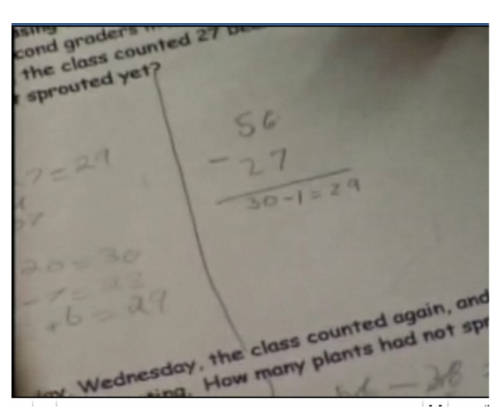 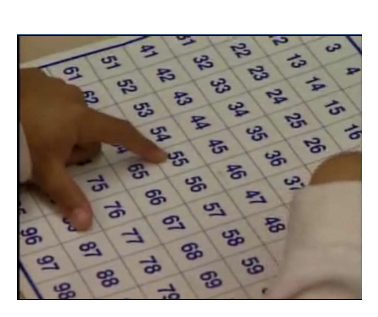 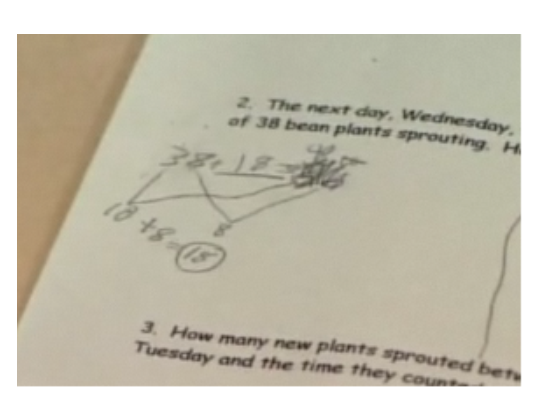 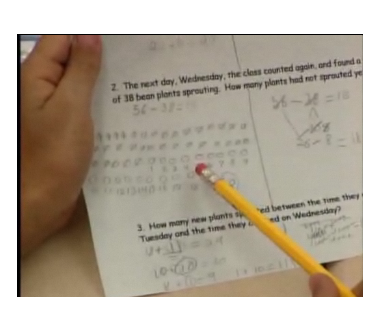 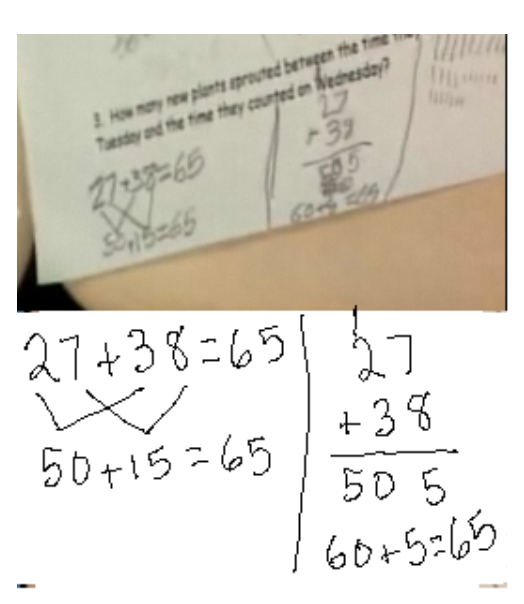 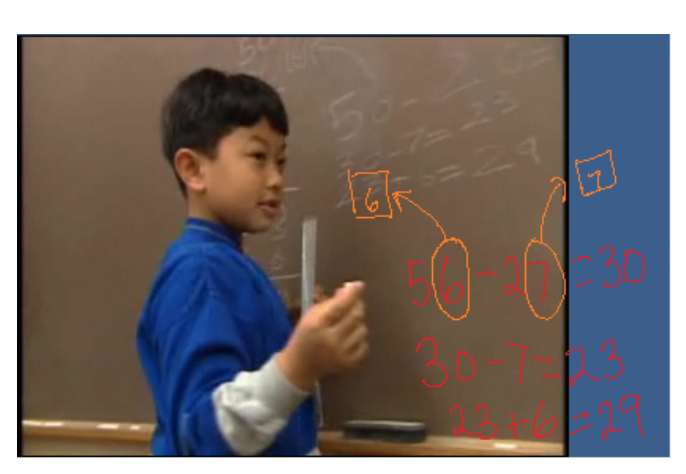 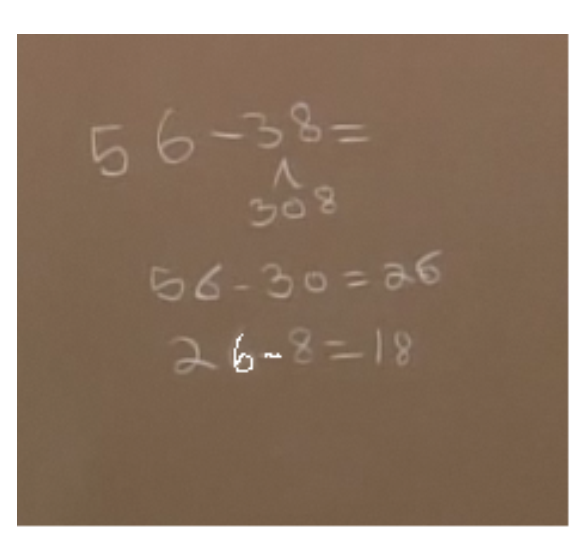 